STUDENT CAREER INTERESTS WORKSHEETLook at this list of skills that employers are looking for:WHAT YOUR FUTURE EMPLOYER WANTS FROM YOU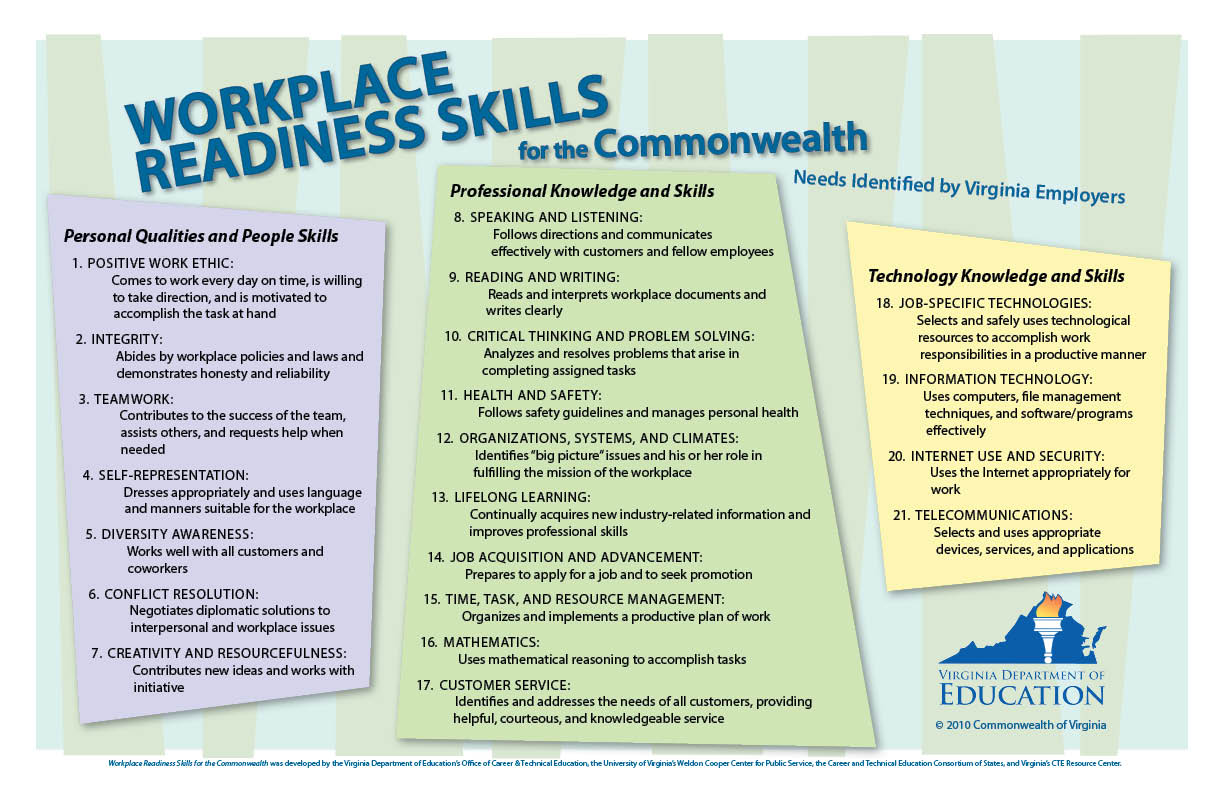 Which two of the skills are you best at?______________________________  ______________________________  Which two skills do you most need to improve?______________________________  ______________________________  My three best personal qualities or characteristics are:_______________________  _______________________  _______________________My top three interests (likes, hobbies, and fun activities) are:_______________________  _______________________  _______________________My favorite school subjects are:__________________________________________________________________________What career are you currently most interested in pursuing?__________________________________________________________________________